Zoning Board of Adjustment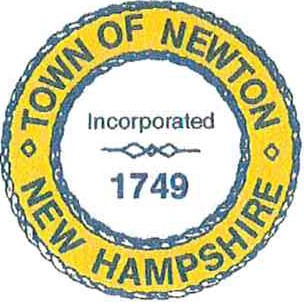 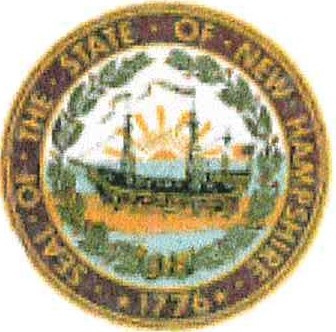 2 Town Hall Road Newton, NH 03858(603) 382-4405 X327NOTICE OF DECISIONThe application submitted by Jeffery Card of Newton, NH, requesting an Equitable Waiver in relief of Ordinance XI Non-Conforming Lots, Structures, And Uses, Section 3, Expansion of Non-Conforming Structures for their property at 1A Wilder's Grove Road was heard on March 1st, 2023. The Newton ZBA granted the relief sought, having found that the applicant has satisfied all of the requirements of an Equitable Waiver, to wit the error in measurement for the foundation was not malicious nor intentional and allowing for the rebuilding of the dwelling in accordance with the supplied Plot Plan (V. W. Dingman Consulting, revision dated 91-19-2023). By a UNANIMOUS vote. The property is referenced as Tax Map 2, Block 3, Lot 35-1______________________________John Kozec, ChairNewton Zoning Board of AdjustmentMarch 3rd, 2023cc:Jeffery and Barbara CardBuilding Department Health Department Assessor's OfficeFire Department	 Fire Department	Police Department Conservation Commission	Board of Selectmen Planning Board	ZBA Files